The Earth Award recognizes excellence in resource preservation and environmentally sound commercial building management.Earth Award – Office2 Research Dr., Regina Innovation Place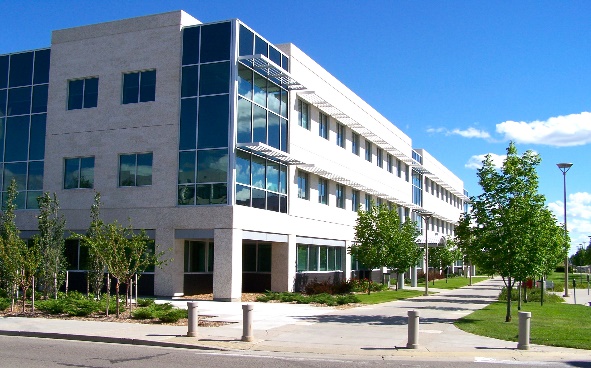 Earth Award – UniversalDr. Jack McFaull, Saskatoon Innovation Place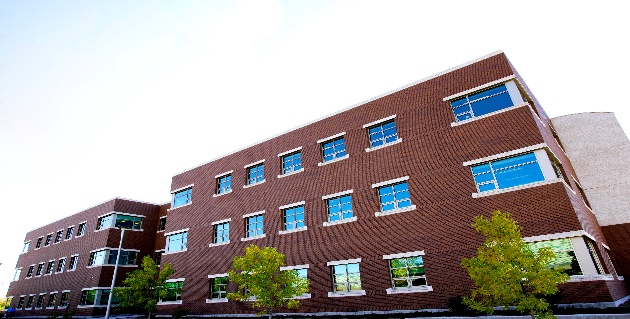 Earth Award – Light IndustrialMorse Equipment Storage Building, Ministry of SaskBuilds & Procurement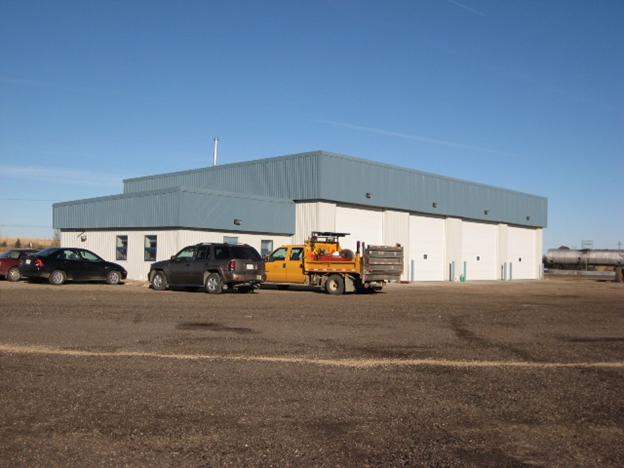 Earth Award – Light IndustrialMorse Equipment Storage Building, Ministry of SaskBuilds & ProcurementBuilding Operations Team of the Year Award – celebrates the success of the Team that shows a high level of expertise in scheduling preventive maintenance, improving general building operations; and ensuring maximum energy efficiency.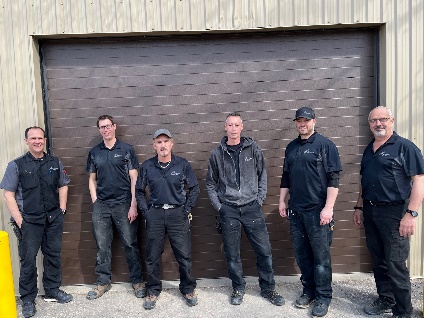 Liam Carroll, Leif Sperling, Curtis Halliday, James Fenez, Rob Dereniwski and Calvin PaulsBuilding Operations Team of the Year Award – celebrates the success of the Team that shows a high level of expertise in scheduling preventive maintenance, improving general building operations; and ensuring maximum energy efficiency.Liam Carroll, Leif Sperling, Curtis Halliday, James Fenez, Rob Dereniwski and Calvin PaulsBuilding Operations Team of the Year Award – celebrates the success of the Team that shows a high level of expertise in scheduling preventive maintenance, improving general building operations; and ensuring maximum energy efficiency.Liam Carroll, Leif Sperling, Curtis Halliday, James Fenez, Rob Dereniwski and Calvin PaulsEmerging Leader of the Year AwardJosh Hextall, Trane Canada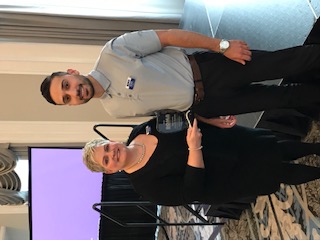 Emerging Leader of the Year AwardJosh Hextall, Trane CanadaLloyd Rogers Member of the Year AwardJim Park, Security Lock & Key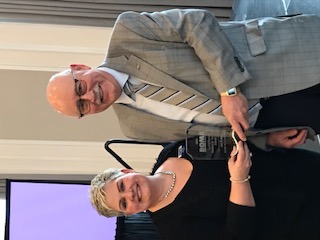 